Dacia au Mondial de l'auto, 
la nouvelle identitÉ de marque
À la rencontre de ses clients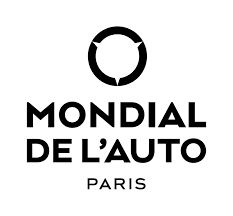 L’intégralité de la gamme Dacia à la nouvelle identité visuelleLe concept MANIFESTO, incarnation des valeurs de la marqueLe premier moteur hybride de DaciaLa gamme de produits dérivés éco-conçusDacia sera présente au MONDIAL DE L’AUTO du 17 au 23 octobre dans le hall 6 du Paris Expo Porte de Versailles.En première mondiale, l’intégralité de la gamme à la nouvelle identité visuelle et le concept car MANIFESTO. Le moteur HYBRID 140 fera sa première apparition aux couleurs de Dacia. La gamme de produits dérivés sera présentée sur un stand plus Dacia que jamais. Immersion garantie dans les territoires de la marque.L’intÉgralitÉ de la gamme Dacia adopte la nouvelle identitÉ visuelleDacia vient d’ouvrir un nouveau chapitre de son histoire avec l’adoption d’une nouvelle identité de marque. Nouveau logo sur l’ensemble de sa gamme simultanément (Spring, Sandero, Logan, Duster & Jogger), nouvelles concessions, nouveau design, nouvelles couleurs… C’est au Mondial de Paris que Dacia présentera pour la première fois au grand public l’intégralité de sa gamme avec le nouvel emblème, le Dacia Link : un D et un C épurés et reliés tels les maillons d’une chaîne, symboles de robustesse et de simplicité. Dacia réaffirme ainsi ses valeurs : une marque essentielle et cool, robuste et outdoor, eco-smart (économique et écologique).Le concept manifesto, incarnation des valeurs de la marqueEn première mondiale, le concept car Dacia MANIFESTO sera présenté sur le stand.MANIFESTO n’annonce pas un futur modèle, il incarne la vision Dacia d’une automobile essentielle, cool, robuste, abordable et écologiquement performante. C’est un laboratoire pour tester les innovations les plus avancées, dont certaines pourront à terme, se concrétiser dans les futurs modèles de série. MANIFESTO est un véhicule très compact, léger, plus agile que rapide, taillé pour le plein air et les grands espaces. C’est une expression libre de la vision de Dacia qui illustre concrètement les valeurs et territoires de la marque :MANIFESTO est ESSENTIEL et plus COOL que jamais avec son projecteur unique et extractible, son système Media Control ou bien encore l’interface d’accessoirisation YouClip qui fera son apparition sur la prochaine génération de Duster.MANIFESTO est ROBUSTE pour affronter tous les types de terrain avec ses roues increvables. Il est aussi « waterproof » et peut être lavé avec un simple jet d’eau.MANIFESTO est ECO-SMART et utilise le Starkle®, nouveau matériau extérieur unique, avec 20% de plastique recyclé et un effet moucheté dans la masse qui sera inauguré avec la prochaine génération de Duster.LA MOTORISATION HYBRID 140 bientÔt sur joggerLa motorisation HYBRID 140 sera présentée sur le stand Dacia au travers d’un démonstrateur. C’est au Jogger que reviendra le rôle d’inaugurer cette motorisation pour la marque Dacia. Les solutions ECO-SMART se diversifient en proposant pour la première fois une motorisation hybride développant 140 ch. Cette technologie maîtrisée au sein de Renault Group permet une nouvelle fois à Dacia de bénéficier d’organes et d’éléments techniques éprouvés.Commercialisation au printemps 2023.. LA GAMME DE produitS dÉrivÉs Éco-CONCUSSacs à dos, gourdes, casquettes et imperméables composent la première collection de la gamme de merchandising Dacia. Que des produits essentiels pour se reconnecter avec la nature et qui portent les valeurs de marque : simplicité, robustesse et authenticité. Arborant la nouvelle identité de la marque, cette gamme utilise des matières recyclées (imperméables et sacs à dos en polyester recyclé, casquettes en poly coton recyclé) et durables (gourdes en aluminium).  L’ensemble du dispositif merchandising est éco-responsable, de la conception des produits aux modes de distribution. En effet, la collection sera livrée en concessions dans un présentoir en carton recyclé et recyclable intégrant déjà les produits dérivés. Une fois de plus, la chasse au superflu « à la Dacia » s’applique sur toute la chaîne de valeur.À PROPOS DE DACIANée en 1968 puis relancée par Renault Group en 2004 dans toute l'Europe et les pays du bassin méditerranéen, Dacia a toujours proposé des voitures offrant le meilleur rapport valeur / prix, en redéfinissant constamment ce qui est essentiel.Marque disruptive, Dacia conçoit des véhicules simples, polyvalents, fiables et en phase avec le style de vie des clients. Les modèles Dacia sont devenus des références sur le marché : Logan, la voiture neuve au prix de l'occasion ; Sandero, la voiture la plus vendue aux particuliers européens chaque année depuis 2017 ; Duster, le SUV le plus vendu aux particuliers en Europe depuis 2018 ; Spring, la championne de la mobilité électrique accessible ; Jogger le véhicule familial polyvalent de segment C. Présente dans 44 pays, Dacia a vendu plus de 7,5 millions de véhicules depuis 2004.A fin 2021, la marque Dacia s’est positionnée en Belgique à la 13ème place du marché VP+VU avec 15.240 immatriculations. La marque place deux modèles dans le top 10 des voitures les plus populaires du marché des véhicules particuliers : Dacia Sandero 6ème et Dacia Duster 10ème. Sur le marché des ventes aux particuliers, Dacia a confirmé sa cinquième position avec une part de marché de 6% grâce au succès de la troisième génération de Sandero et du SUV Dacia Duster.Commercialisé en janvier 2021, Nouvelle Sandero occupe confortablement la première place des ventes aux particuliers, tout segments confondus. Par ailleurs, Dacia Duster est le premier SUV du segment C vendu aux particuliers.COMMUNIQUÉ DE PRESSE[07/10/2022]